VocabularyA  For each question, put a cross (x) under the English meaning that matches what you hear.You will hear each German word twice. Choose one correct answer only. (8 marks)B  For each question, put a cross (x) under the type of word you hear. 
You will hear each German word twice. Choose one correct answer only. (5 marks)C  Translate the underlined German word to complete each English sentence. (12 marks)1. Er hat drei Fragen.				He has _____________ _____________.2. Ich habe einen Bleistift aber kein Buch.	I have a pencil _____________ no book.3. Ich kann die Flasche sehen.			I can see _____________ _____________.4. Ich weiβ nicht.					I _____________ _____________.5. Wer ist das?					_____________ is that?6. Du bist freundlich.				You are _____________.			7. Die Musik ist toll!					The music is _____________!8. Ich spiele samstags Fußball.			I play football _____________ _____________.D  For each question, put a cross (x) under the word that best fits each category. 
Choose one correct answer only. (5 marks)E  Translate the underlined English words to complete the German sentence. (18 marks)1. Tomorrow is Monday.			___________ ist Montag. 		        (Write one word.)2. My brother is small.			Mein ___________ ist klein.	        (Write one word.)3. Today is Thursday.			Heute ist ___________.		        (Write one word.)4. Bye, Mr Schmidt!			___________, Herr Schmidt!	        (Write one word.)5. Lisl is my (female) friend.		Lisl ist meine ___________.		        (Write one word.)6. I can dance. 				Ich kann ___________. 		        (Write one word.)7. Can he help?				Kann er ___________?		        (Write one word.)8. What is your favourite colour?	Was ist deine ___________farbe.	        (Write one word.)9. Max is very old.				Max ist ___________ ___________.        (Write two words.)10. Do you have a pet?			_________ _________ ein Haustier?      (Write two words.)	Total marks available (Vocabulary): 48GrammarA Put a (X) next to the person the sentence is about. (4 marks)B Put a (X) next to the person the sentence is about. (2 marks)C Put a (X) next to the English meaning of the German sentence. (4 marks)D Write the correct determiner in the blanks to complete the German translations. (8 marks)E Write the plural version of each noun in the table below. (2 marks)Total marks available (Grammar): 20ABCD1.bookboardpicturesong1.2.Iyousheit2.3.to playto danceto winto be3.4.FridaySundayTuesdayWednesday4.5.redbigsmallgreen5.6.aboveoftentodaybelow6.7.yearwomangamehouse7.8.to haveto understandto thinkto know8.This word is a good example of …This word is a good example of …This word is a good example of …This word is a good example of …This word is a good example of …ABCD1.a dayan animala persona place2.an activitya placea question wordan adjective3.a montha numbera daya place4.a persona numbera colouran animal5.a question worda greetinga placean animalThis word is a good example of …This word is a good example of …This word is a good example of …This word is a good example of …This word is a good example of …ABCD1. a greetingGuten Tagfalschdas Beispieldas Heft2. a numberdie Blumeder Tagelfneben3. a family memberdas SpielJunider Kuchendie Schwester4. an occasion die Schuleder Geburtstagnettsieben5. a question wordoftwannkeinund1 I  you [singular] she/he… ist nett.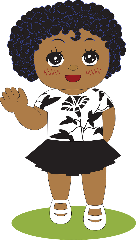 2 I  you [singular] she/he… singe.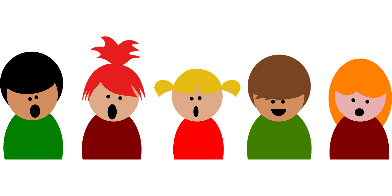 3 I  you [singular] she/he… habe ein Handy.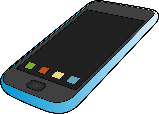 4 I  you [singular] she/he… schwimmst.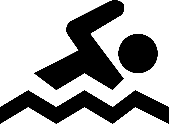 1 I  you [singular]… kannst eine Antwort lernen.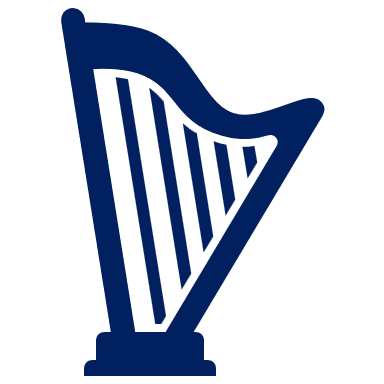 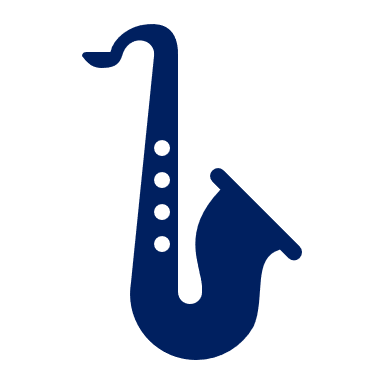 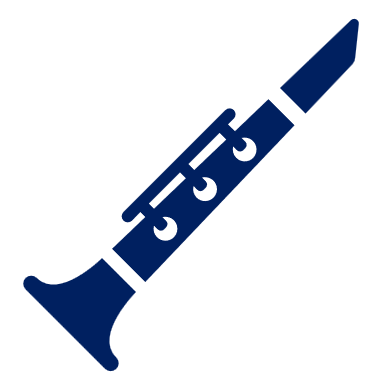 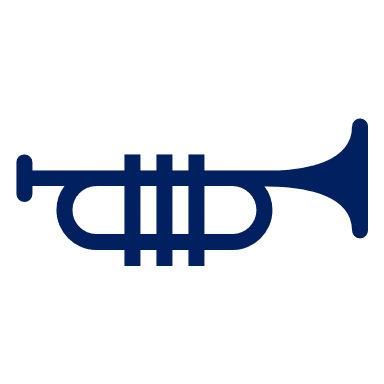 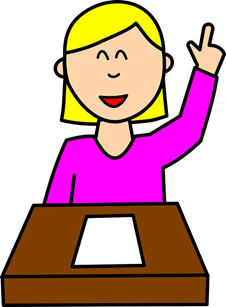 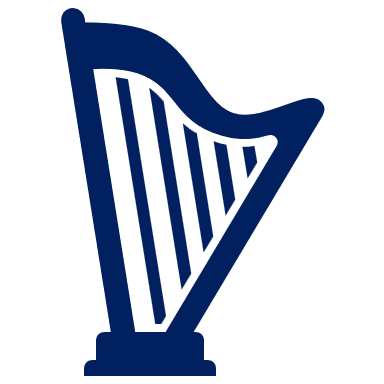 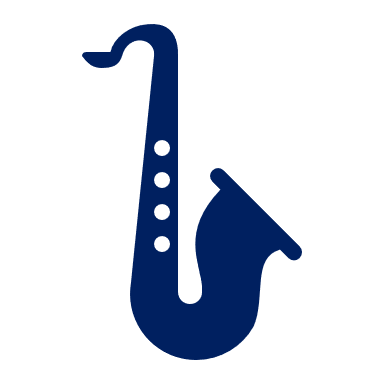 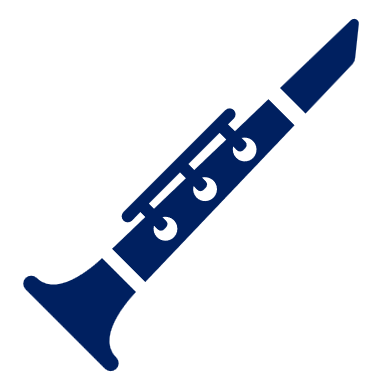 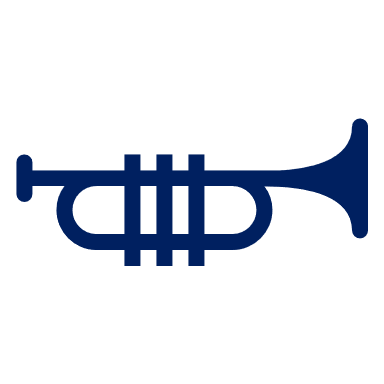 2 you [singular] she/he… kann ein Instrument spielen.1Du bist nicht hier. You are here. You are not here.2Das ist kein Buch. That is a book. That is not a book.3Er gewinnt das Spiel. He wins the game. He does not win the game.4Sie tanzt nicht. She dances. She does not dance.1________ Fenster (nt)a window2________ Hund (m)the dog3Das ist ________ Mutter. (f)That is my mother.4Sie hat ________ Bleistift. (m)She has a pencil.5Das ist ________ Schule. (f)That is your school.6Du hast ________ Antwort. (f)You have the answer.7Hier ist ________ Lehrer. (m)Here is his teacher.8Das ist ________ Heft. (nt)That is her exercise book.1ein Fuβballzwei ____________1one (a) footballtwo footballs2eine Personzwei ____________2one (a) persontwo people